LLM in Experiential Learning and Teaching
APPLICATION FORMPlease complete in full and in block capital letters:First Name(s):  Surname: Date of birth: Postal address: DX no. (where applicable): Company name (where applicable): Email address: Mobile number: Solicitor number: Year qualified (solicitor): If not yet fully qualified as a solicitor, please indicate whether you are currently enrolled on the:PPCI  	or	PPCII (Please note that this course is only open to qualified solicitors and some PPC students.)Please indicate where you heard about this course:Law Society website:  	Colleague: Diploma prospectus:  	Gazette: Google search: 	Social media: Mailshot: 	eZine: Other (please specify):  I would like to receive the Diploma Centre Newsletter. Course Fee: 	Early Bird (before 31 October 2019) 	€4,000Standard fee thereafter	€5,400Diploma Centre discounts do not apply to this course.Closing date for applications is 20 December 2019Please outline if you have any special requirements, such as mobility or sensory issues: In order to process your application please tick the following boxes: I accept the Diploma Centre Privacy Statement  I agree to the Diploma Centre Terms & Conditions Signature: Date: Applications should be returned to:Diploma Centre,Law Society of Ireland,Blackhall Place, Dublin 7,DX 79 or by email to: diplomateam@lawsociety.ie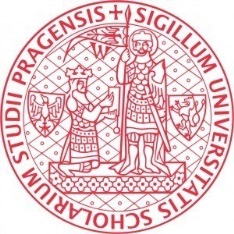 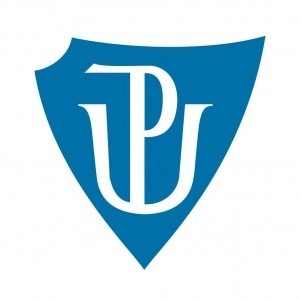 